                                                 R E P U B L I K A   E   K O S O V Ë S                                                                                                                     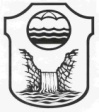                                                         KOMUNA  E MALISHEVËS______________________________________________________________________________LISTA E AKTEVE TË KRYETARIT TË KOMUNES SË MALISHEVËSNr.Emri i aktitNr. ProtokolitData1Vendim për miratimin e kërkesës së DA-së për formimin e komisionit për vlerësimin e pasurisë së luajtshme jashtë përdorimit    01/25705.03.20242Vendim Preliminar për miratimin e kërkesës së DShP-së për inicimin e procedures së shpronsimit me qëllim të ndërtimit të rrugës Gurbardh-Turjakë    01/26906.03.20243Aktvendim për miratimin e kërkesës së DU-së për ndërrimin e menagjerit të kontratës “Asfaltimi I rrugëve nëpër fshatrat e Komunës së Malishevës”     01/27007.03.20244Aktvendim për lejimin e mjeteve financiare për furnizimin me pajisje për nevojat e zyrës për kamunikim publik     01/27107.03.20245Aktvendim për miratimin e kërkesës së DAE-së për furmizim me ushqim për nevojat e nxënësve të programit fillor01/27207.03.20246Aktvendim për lejimin e mjeteve financiare në emër të furnizimit me material medicinal për nevojat e QKMF-së në kuadër të DShMS-së01/28108.03.20247Aktvendim për lejimin e mjeteve financiare në emër të furnizimit me shiringa për nevojat e QKMF-së në kuadër të DShMS-së01/28208.03.20248Aktvendim për lejimin e mjeteve financiare në emër të furnizimit me material për nevojat e Zjarrëfikësave në kuadër të DMSh-së01/29112.03.20249Aktvendim për lejimin e mjeteve financiare në emër të furnizimit me me material higjenik për nevojat e Zjarrëfikësve në kuadër të DMSh-së 01/29212.03.202410Aktvendim për lejimin e mjeteve financiare në emër të furnizimit me gjenerator për nevojat e Zjarrëfikësve në kuadër të DMSh-së01/29312.03.202411Aktvendim për lejimin e mjeteve financiare në emër të mbulimit të shpenzimeve për ushqim dhe pije me rastin e shruarjes së drekës zyrtare për mysafir01/29512.03.202412Aktvendim për miratimin e kërkesës së DAE-së për furnizimin dhe montimin e pompës së ujit për nevojat e ShFMU “Kajtaz Ramadani” Kjevë01/29612.03.202413Aktvendim për lejimin e mjeteve finaciare në emër të ndihmës momentale për L.K01/16512.03.202414Vendim për lejimin e zhvillimit të procedurave të jashtme pranim , për  pozitën Zyrtar I Shërbimeve Sociale 01/29812.03.202415Vendim për lejimin e zhvillimit të procedurave të jashtme pranim, për pozitën Zyrtar Administrativ01/34527.03.202416Aktvendim për lejimin e mjeteve financiare në emër të ndihmës momentale për A.M01/18028.03.202417Aktvendim për lejimin e mjeteve financiare në emër të ndihmës momentale për F.K01/31728.03.202418Aktvendim për lejimin e mjeteve financiare në emër të renovimit të shtëpisë së djegur të M.E fshati Banjë sipas kërkesës së DU-së01/35629.03.202419Vendim për lejimin e mjeteve financiare në rast të udhëtimit jashtë vendit të udhëheqësit për shërbime sociale A.F në Shqipëri      01.35729.03.202420Aktvendim për miratimin e arsyeshmërisë së mbikqyrësit të kontratës I vërtetuar nga DU-ja për punimet në projektin “Punimet ne Stadiumin Liman Gegaj”01/35929.03.202421Vendim për lejimin e mjeteve financiare në rast të udhëtimin jashtë vendit të Kryetarit të Komunës dhe zyrëtarit V.G në Shqipëri01/35829.03.202422Vendim për lejimin e mjeteve financiare në emër të furizimit me material didaktik për Çerdhet Publike sipas kërkesës së DAE-së01/36029.03.202423Vendim për miratimin e kërkesës së drejtorit të QKMF-së në lidhje me furnizim me material sanitar për nevojat e këtij institucioni01/36229.03.202424Aktvendim për lejimin e mjeteve financiare për mbulimin e shpenzimeve për ushqim dhe pije me rastin drekës zyrtare01/39329.03.202425Aktvendim për lejimin e mjeteve financiare për mbulimin e shpenzimeve për ushqim dhe pije për festën e vitit të ri01/36429.03.202426Aktvendim për lejimin e mjeteve financiare për mbulimin e shpenzimeve për ushqim dhe pije me rastin e drekës zyrtare për mysafir01/36529.03.202427Vendim për lejimin e mjeteve financiare për mbulimin e shpenzimeve për ushqim dhe pije me rastin e 8 Marsit01/36129.03.2024